Thanks for playing ball with Titan!Roster and Waiver Forms must be submitted to the onsite director upon arrival and birth certificates must be available on site in each head coach’s folder.Sawnee Mountain Park – 3995 Watson Rd, Cumming, GA
Director on site – Allen Dyer (770)-895-509411U - Entry Fee: $295Team Gate Fee: $120Sanction Fee: $35 if unpaid in 2019Please check out the how much does my team owe document.Format: 2 Seeding Games & Single Elimination Bracket PlayPlease refer to pages 14-15 of our rule book for seeding procedures.
The on deck circle is on your dugout side. If you are uncomfortable with your player being that close to the batter, you may have them warm up further down the dugout, but they must remain on your dugout side.
Headfirst slides are allowed, faking a bunt and pulling back to swing is not allowed.
Runners must make an attempt to avoid contact, but do not have to slide.
Warm Up Pitches – 5 pitches between innings or 1 minute, whichever comes first.
Coaches – one defensive coach is allowed to sit on a bucket or stand directly outside of the dugout for the purpose of calling pitches. Two offensive coaches are allowed, one at third base, one at first base.
Offensive: One offensive timeout is allowed per inning.
Defensive: Three defensive timeouts are allowed during a seven inning game. On the fourth and each additional defensive timeout, the pitcher must be removed from the pitching position for the duration of the game. In the event of extra innings, one defensive timeout per inning is allowed.
An ejection will result in removal from the current game, and an additional one game suspension. Flagrant violations are subject to further suspension at the discretion of the onsite director.11U - 75 minute finish the inning seeding games90 minute finish the inning bracket games*Please be prepared to play at least 15 minutes prior to your scheduled start times*Please join us at the blue tent with the Titan Banner near the concessions stand from 8:30AM to 8:45AM for a message from the Word of God.TimeFieldGroupTeamScoreTeam9:301TitanGA Octane - Grimes4-22Peachtree Ridge9:302SpartanNorcross Blue6-6Roswell Black Hornets11:001TitanGA Octane – Grimes3-12Archer – Wilson11:002SpartanLoganville Hustle0-14Roswell Black Hornets12:301TitanPeachtree Ridge4-7Archer - Wilson12:302SpartanLoganville Hustle0-20Norcross Blue11U Bracket11U Bracket11U Bracket Norcross 10 Norcross 10S1 Peachtree 14 Peachtree 14Field 2 4:00(3 Norcross 11 Norcross 11T2Field 2 2:15(1 Peachtree 7 Peachtree 7S3 Loganville 0 Loganville 0Field 2 5:45(5 Norcross NorcrossCHAMPIONSCHAMPIONS Roswell 9 Roswell 9S2Field 1 2:15(2 Roswell 11 Roswell 11T3Field 1 4:00(4 GA Octane 8 GA Octane 8 Roswell 1 Roswell 1T1 Archer 5 Archer 5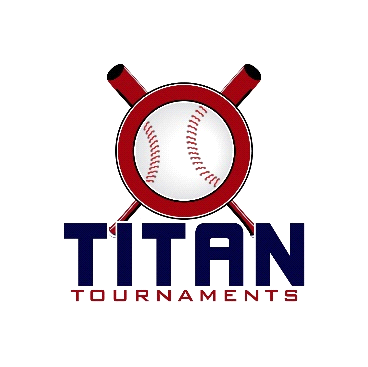 